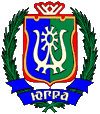 ДЕПАРТАМЕНТ КУЛЬТУРЫХАНТЫ-МАНСИЙСКОГО АВТОНОМНОГО ОКРУГА – ЮГРЫПРИКАЗОб утверждении Порядка сообщения государственными гражданскими служащими Ханты-Мансийского автономного округа – Югры, замещающими должности государственной гражданской службы
Ханты-Мансийского автономного округа – Югры в Департаменте культуры Ханты-Мансийского автономного округа – Югры,
о возникновении личной заинтересованности при исполнении должностных обязанностей, которая приводит или может привести
к конфликту интересовг. Ханты-Мансийск26 февраля 2016 г.							                № 3-нпВ соответствии с Федеральным законом от 27 июля 2004 года
№ 79-ФЗ «О государственной гражданской службе Российской Федерации», Федеральным законом от 25 декабря 2008 года № 273-ФЗ
«О противодействии коррупции», Указом Президента Российской Федерации от 22 декабря 2015 года № 650 «О порядке сообщения лицами, замещающими отдельные государственные должности Российской Федерации, должности федеральной государственной службы, и иными лицами о возникновении личной заинтересованности при исполнении должностных обязанностей, которая приводит или может привести к конфликту интересов, и о внесении изменений в некоторые акты Президента Российской Федерации», в целях повышения эффективности мер по противодействию коррупции, п р и к а з ы в а ю:Утвердить прилагаемый Порядок сообщения государственными гражданскими служащими Ханты-Мансийского автономного округа – Югры, замещающими должности государственной гражданской службы Ханты-Мансийского автономного округа – Югры в Департаменте культуры Ханты-Мансийского автономного округа – Югры,
о возникновении личной заинтересованности при исполнении должностных обязанностей, которая приводит или может привести
к конфликту интересов.Директор Департамента					         Н.М. КазначееваВнесен в государственный реестр нормативных правовых актов исполнительных органов государственной власти Ханты- Мансийского автономного округа – Югры за № 2769 от 04.03.2016гПриложение
к приказу Департамента культуры
Ханты-Мансийского автономного округа – Югрыот 26 февраля 2016 г. № 3-нпПорядоксообщения государственными гражданскими служащими
Ханты-Мансийского автономного округа – Югры, замещающими должности государственной гражданской службы Ханты-Мансийского автономного округа – Югры в Департаменте культуры
Ханты-Мансийского автономного округа – Югры, о возникновении
личной заинтересованности при исполнении должностных обязанностей,
которая приводит или может привести к конфликту интересовНастоящий Порядок разработан в соответствии с Федеральным законом от 27 июля 2004 года № 79-ФЗ «О государственной гражданской службе Российской Федерации», Федеральным законом от 25 декабря 2008 года № 273-ФЗ «О противодействии коррупции», Указом Президента Российской Федерации от 22 декабря 2015 года № 650 «О порядке сообщения лицами, замещающими отдельные государственные должности Российской Федерации, должности федеральной государственной службы, и иными лицами о возникновении личной заинтересованности при исполнении должностных обязанностей, которая приводит или может привести к конфликту интересов, и о внесении изменений в некоторые акты Президента Российской Федерации» и регламентирует процедуру сообщения государственными гражданскими служащими Ханты-Мансийского автономного округа – Югры, замещающими должности государственной гражданской службы Ханты-Мансийского автономного округа – Югры в Департаменте культуры Ханты-Мансийского автономного округа – Югры (далее – гражданский служащий, Департамент), о возникновении личной заинтересованности при исполнении должностных обязанностей, которая приводит или может привести к конфликту интересов.Гражданский служащий обязан в соответствии с законодательством Российской Федерации о противодействии коррупции сообщать о возникновении личной заинтересованности при исполнении должностных обязанностей, которая приводит или может привести к конфликту интересов, а также принимать меры по предотвращению или урегулированию конфликта интересов.Сообщение оформляется в письменной форме в виде уведомления о возникновении личной заинтересованности при исполнении должностных обязанностей, которая приводит или может привести к конфликту интересов (далее – уведомление).Уведомление подается гражданским служащим лично, либо направляется по почте непосредственно на имя директора Департамента, либо лица, исполняющего его обязанности.Уведомление составляется в письменном виде в произвольной форме, либо по рекомендуемой форме согласно приложению 1 к настоящему Порядку и подписывается гражданским служащим лично.В уведомлении должны быть отражены следующие сведения:фамилия, имя, отчество, замещаемая должность с указанием структурного подразделения;обстоятельства, являющиеся основанием возникновения личной заинтересованности;должностные обязанности, на исполнение которых влияет или может повлиять личная заинтересованность;предлагаемые меры по предотвращению или урегулированию конфликта интересов;иные сведения (материалы), подтверждающие возникновение личной заинтересованности;дата и личная подпись гражданского служащего.В случае нахождения гражданского служащего вне пределов места осуществления государственной гражданской службы автономного округа (командировка, отпуск, временная нетрудоспособность), он обязан сообщить о возникновении личной заинтересованности при исполнении должностных обязанностей, которая приводит или может привести к конфликту интересов, руководителю Департамента либо лицу, исполняющему его обязанности, с помощью любых доступных ему средств связи, а по прибытии к месту осуществления государственной гражданской службы автономного округа оформить уведомление в соответствии с пунктом 3 настоящего Порядка.Поступившее уведомление подлежит регистрации в день его поступления в Журнале регистрации уведомлений о возникновении личной заинтересованности, которая приводит или может привести к конфликту интересов (приложение 2 к настоящему Порядку), который должен быть прошит, пронумерован и скреплен гербовой печатью Департамента.Копия зарегистрированного в установленном порядке уведомления выдается гражданскому служащему под роспись, либо направляется по почте с уведомлением о вручении.Уведомление предварительно рассматривает отдел правовой, организационной и кадровой работы Департамента, который осуществляет подготовку мотивированного заключения по результатам рассмотрения уведомления.При подготовке мотивированного заключения по результатам рассмотрения уведомления должностные лица отдела правовой, организационной и кадровой работы Департамента имеют право проводить собеседование с государственным служащим, представившим уведомление, получать от него письменные пояснения, а директор Департамента или его заместитель, специально на то уполномоченный, может направлять в установленном порядке запросы в государственные органы, органы местного самоуправления и заинтересованные организации.Уведомление, а также заключение и другие материалы в течение 7 рабочих дней со дня поступления уведомления представляются председателю Комиссии по соблюдению требований к служебному поведению государственных гражданских служащих автономного округа и урегулированию конфликта интересов в Департаменте культуры Ханты-Мансийского автономного округа – Югры, а в случае направления запросов – в течение 45 дней со дня поступления уведомления. Указанный срок может быть продлен, но не более чем на 30 дней.Приложение 1к Порядку сообщения государственными
гражданскими служащими Ханты-Мансийского
автономного округа – Югры, замещающими
должности государственной гражданской службы
Ханты-Мансийского автономного округа – Югры
в Департаменте культуры Ханты-Мансийского
автономного округа – Югры, о возникновении
личной заинтересованности при исполнении
должностных обязанностей, которая приводит
или может привести к конфликту интересовДиректору Департамента культуры
Ханты-Мансийского автономного округа – Югры__________________________________________(Ф.И.О.)от _________________________________________(Ф.И.О., замещаемая должность)УВЕДОМЛЕНИЕ
о возникновении личной заинтересованности при исполнении должностных обязанностей, которая приводит или может привести к конфликту интересовСообщаю о возникновении у меня личной заинтересованности при исполнении должностных обязанностей, которая приводит или может привести к конфликту интересов (нужное подчеркнуть).Обстоятельства, являющиеся основанием возникновения личной заинтересованности: ________________________________________________________________________________________________________________________Должностные обязанности, на исполнение которых влияет или может повлиять личная заинтересованность: _________________________________________________________________________________________________________Предлагаемые меры по предотвращению или урегулированию конфликта интересов: _________________________________________________________________________________________________________________________________Иные сведения (материалы), подтверждающие возникновение личной заинтересованности: ________________________________________________________________________________________________________________________Намереваюсь (не намереваюсь) лично присутствовать на заседании Комиссии по соблюдению требований к служебному поведению государственных гражданских служащих автономного округа и урегулированию конфликта интересов в Департаменте культуры Ханты-Мансийского автономного округа – Югры (нужное подчеркнуть).«__» ___________ 20__ г. ____________________  _____________________                                                                      (подпись лица,                                  (расшифровка подписи)                                                           направляющего уведомление)Приложение 2к Порядку сообщения государственными
гражданскими служащими Ханты-Мансийского
автономного округа – Югры, замещающими
должности государственной гражданской службы
Ханты-Мансийского автономного округа – Югры
в Департаменте культуры Ханты-Мансийского
автономного округа – Югры о возникновении
личной заинтересованности при исполнении
должностных обязанностей, которая приводит
или может привести к конфликту интересовЖУРНАЛрегистрации уведомлений о возникновении личной
заинтересованности, которая приводит или может привести
к конфликту интересов№п/пДата регистрации уведомленияФ.И.О. и должность гражданского служащего, подавшего уведомлениеФ.И.О. и должность регистрирующего лицаПодпись регистрирующего лица12345